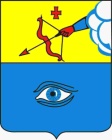 ПОСТАНОВЛЕНИЕ07.10.2019                                                                                                      № 22/74г. ГлазовОб утверждении положения  о порядке принятия решения о заключении договора на размещение нестационарного торгового объекта на территории муниципального образования «Город Глазов» без проведения аукционаВ соответствии с Федеральным законом от 28.12.2009 № 381-ФЗ "Об основах государственного регулирования торговой деятельности в Российской Федерации", Федеральным законом от 06.10.2003 № 131-ФЗ "Об общих принципах организации местного самоуправления в Российской Федерации", Законом Удмуртской Республики от 05.10.2018 № 61-РЗ "О размещении нестационарных торговых объектов на территории Удмуртской Республики", руководствуясь Уставом муниципального образования «Город Глазов» П О С Т А Н О В Л Я Ю:1. Утвердить положение о порядке принятия решения о заключении договора на размещение нестационарного торгового объекта на территории муниципального образования «Город Глазов» без проведения аукциона согласно Приложению № 1 к настоящему Постановлению. 2. Утвердить форму договора на размещение нестационарного торгового объекта без проведения аукциона на территории муниципального образования «Город Глазов» согласно Приложению № 2 к настоящему Постановлению. 3. Настоящее постановление вступает в силу со дня его официального опубликования.Администрация муниципального образования «Город Глазов» (Администрация города Глазова) «Глазкар» муниципал кылдытэтлэн Администрациез(Глазкарлэн Администрациез)Глава города ГлазоваС.Н. Коновалов